Listening Lesson Plan      Grace(Lee KyoungHwa)          April 5, 2015          TESOL 110th WK Listening Lesson PlanVideo clip link:  http://www.sharecare.com/video/diet-and-fitness/strength-training/how-strength-training-helps-your-healthWarmer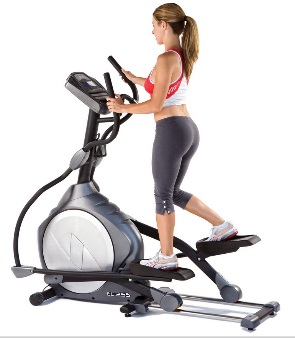 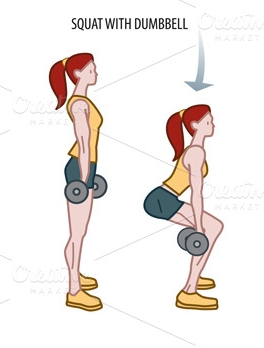 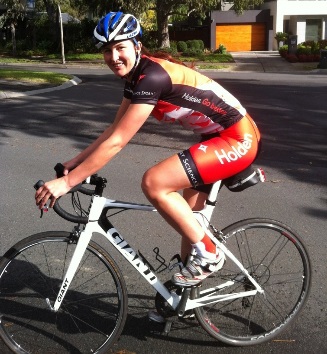 A)Elliptical machine             B)Squat with dumbbells                 C)Cycling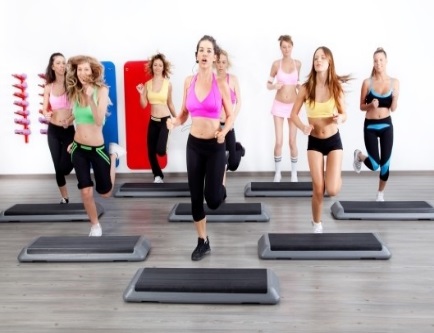 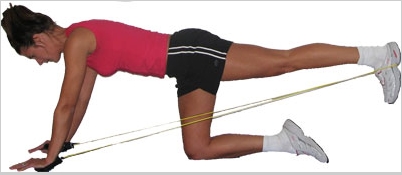 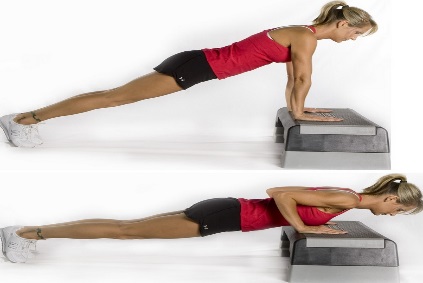 D)Aerobic dance               E)Resistance Bands               F)Push-upFree discussion (Worksheet 1)1 .Do you have any chronic pain in your body?2. What are strength training workouts?3. Have you ever tried strength training?Video Clip and discussions (Worksheet 2)Hi, I'm Doctor Mike Clark. If you're wondering if a strength training program is right for you, consider this, many research studies show that strength training has great health benefits and should be an integral part of just about everyone's exercise routine, perhaps the most obvious impact of (1)_________ training is on your weight. 

It stimulates your body to maintain or increase muscle tissue which helps your body burn more calories throughout the day without doing anything extra. Of course you would expect that (2) ________ training would help build muscle to keep you lean, but it has other great benefits too, it can help prevent (3) ________diseases like diabetes, it helps prevent low back pain and osteoporosis too. 

(4)_________ also prevents age-related loss of muscle mass, that helps you maintain physical functioning as you get older in particular preventing debilitating pulse. So whether you lift dumbbells, use (5)__________ or pick up a resistance band, (6)______ can boost your health now and in the future.TITLETITLETITLETITLETo be aware of the importance of strength training by listening to a video clip and discussions.To be aware of the importance of strength training by listening to a video clip and discussions.To be aware of the importance of strength training by listening to a video clip and discussions.To be aware of the importance of strength training by listening to a video clip and discussions.To be aware of the importance of strength training by listening to a video clip and discussions.To be aware of the importance of strength training by listening to a video clip and discussions.To be aware of the importance of strength training by listening to a video clip and discussions.To be aware of the importance of strength training by listening to a video clip and discussions.To be aware of the importance of strength training by listening to a video clip and discussions.To be aware of the importance of strength training by listening to a video clip and discussions.INSTRUCTORINSTRUCTORINSTRUCTORINSTRUCTORINSTRUCTORSs’ LEVELSs’ LEVELSs’ LEVELSs’ LEVELAGE GROUPAGE GROUPNo. of SsNo. of SsLENGTHGraceGraceGraceGraceGraceIntermediateIntermediateIntermediateIntermediateAdultAdult151550 minsMATERIALSMATERIALSMATERIALSMATERIALSMATERIALSMATERIALSMATERIALSMATERIALSMATERIALSMATERIALSMATERIALSMATERIALSMATERIALSMATERIALSComputer, whiteboard, markers, papers, pens, worksheets(1-4)Computer, whiteboard, markers, papers, pens, worksheets(1-4)Computer, whiteboard, markers, papers, pens, worksheets(1-4)Computer, whiteboard, markers, papers, pens, worksheets(1-4)Computer, whiteboard, markers, papers, pens, worksheets(1-4)Computer, whiteboard, markers, papers, pens, worksheets(1-4)Computer, whiteboard, markers, papers, pens, worksheets(1-4)Computer, whiteboard, markers, papers, pens, worksheets(1-4)Computer, whiteboard, markers, papers, pens, worksheets(1-4)Computer, whiteboard, markers, papers, pens, worksheets(1-4)Computer, whiteboard, markers, papers, pens, worksheets(1-4)Computer, whiteboard, markers, papers, pens, worksheets(1-4)Computer, whiteboard, markers, papers, pens, worksheets(1-4)Computer, whiteboard, markers, papers, pens, worksheets(1-4)AIMSAIMSAIMS1. To improve listening skills with health related topics by listening a video clip and learning new vocabulary about health and fitness2. To practice speaking skills by discussing the topic1. To improve listening skills with health related topics by listening a video clip and learning new vocabulary about health and fitness2. To practice speaking skills by discussing the topic1. To improve listening skills with health related topics by listening a video clip and learning new vocabulary about health and fitness2. To practice speaking skills by discussing the topic1. To improve listening skills with health related topics by listening a video clip and learning new vocabulary about health and fitness2. To practice speaking skills by discussing the topic1. To improve listening skills with health related topics by listening a video clip and learning new vocabulary about health and fitness2. To practice speaking skills by discussing the topic1. To improve listening skills with health related topics by listening a video clip and learning new vocabulary about health and fitness2. To practice speaking skills by discussing the topic1. To improve listening skills with health related topics by listening a video clip and learning new vocabulary about health and fitness2. To practice speaking skills by discussing the topic1. To improve listening skills with health related topics by listening a video clip and learning new vocabulary about health and fitness2. To practice speaking skills by discussing the topic1. To improve listening skills with health related topics by listening a video clip and learning new vocabulary about health and fitness2. To practice speaking skills by discussing the topic1. To improve listening skills with health related topics by listening a video clip and learning new vocabulary about health and fitness2. To practice speaking skills by discussing the topic1. To improve listening skills with health related topics by listening a video clip and learning new vocabulary about health and fitness2. To practice speaking skills by discussing the topicLANGUAGE SKILLSLANGUAGE SKILLSLANGUAGE SKILLSLANGUAGE SKILLSLANGUAGE SKILLSLANGUAGE SKILLSLANGUAGE SKILLSLANGUAGE SKILLSLANGUAGE SKILLSLANGUAGE SKILLSLANGUAGE SKILLSLANGUAGE SKILLSLANGUAGE SKILLSLANGUAGE SKILLSListeningListeningListeningListeningStudents will listen to a native speaker in the video clip as well as his or her classmates during the discussion.Students will listen to a native speaker in the video clip as well as his or her classmates during the discussion.Students will listen to a native speaker in the video clip as well as his or her classmates during the discussion.Students will listen to a native speaker in the video clip as well as his or her classmates during the discussion.Students will listen to a native speaker in the video clip as well as his or her classmates during the discussion.Students will listen to a native speaker in the video clip as well as his or her classmates during the discussion.Students will listen to a native speaker in the video clip as well as his or her classmates during the discussion.Students will listen to a native speaker in the video clip as well as his or her classmates during the discussion.Students will listen to a native speaker in the video clip as well as his or her classmates during the discussion.Students will listen to a native speaker in the video clip as well as his or her classmates during the discussion.SpeakingSpeakingSpeakingSpeakingStudents will be discussing their experiences as well as opinions about strength training. Students will be discussing their experiences as well as opinions about strength training. Students will be discussing their experiences as well as opinions about strength training. Students will be discussing their experiences as well as opinions about strength training. Students will be discussing their experiences as well as opinions about strength training. Students will be discussing their experiences as well as opinions about strength training. Students will be discussing their experiences as well as opinions about strength training. Students will be discussing their experiences as well as opinions about strength training. Students will be discussing their experiences as well as opinions about strength training. Students will be discussing their experiences as well as opinions about strength training. ReadingReadingReadingReadingStudents will be reading the script of the video clip that contains several blank spaces and worksheet.  Students will be reading the script of the video clip that contains several blank spaces and worksheet.  Students will be reading the script of the video clip that contains several blank spaces and worksheet.  Students will be reading the script of the video clip that contains several blank spaces and worksheet.  Students will be reading the script of the video clip that contains several blank spaces and worksheet.  Students will be reading the script of the video clip that contains several blank spaces and worksheet.  Students will be reading the script of the video clip that contains several blank spaces and worksheet.  Students will be reading the script of the video clip that contains several blank spaces and worksheet.  Students will be reading the script of the video clip that contains several blank spaces and worksheet.  Students will be reading the script of the video clip that contains several blank spaces and worksheet.  WritingWritingWritingWritingStudents will be summarizing the discussion on the board.Students will be summarizing the discussion on the board.Students will be summarizing the discussion on the board.Students will be summarizing the discussion on the board.Students will be summarizing the discussion on the board.Students will be summarizing the discussion on the board.Students will be summarizing the discussion on the board.Students will be summarizing the discussion on the board.Students will be summarizing the discussion on the board.Students will be summarizing the discussion on the board.LANGUAGE SYSTEMSLANGUAGE SYSTEMSLANGUAGE SYSTEMSLANGUAGE SYSTEMSLANGUAGE SYSTEMSLANGUAGE SYSTEMSLANGUAGE SYSTEMSLANGUAGE SYSTEMSLANGUAGE SYSTEMSLANGUAGE SYSTEMSLANGUAGE SYSTEMSLANGUAGE SYSTEMSLANGUAGE SYSTEMSLANGUAGE SYSTEMSPhonologyPhonologyPhonologyPhonologyStudents will practice on pronunciation of new vocabularyStudents will practice on pronunciation of new vocabularyStudents will practice on pronunciation of new vocabularyStudents will practice on pronunciation of new vocabularyStudents will practice on pronunciation of new vocabularyStudents will practice on pronunciation of new vocabularyStudents will practice on pronunciation of new vocabularyStudents will practice on pronunciation of new vocabularyStudents will practice on pronunciation of new vocabularyStudents will practice on pronunciation of new vocabularyLexisLexisLexisLexisStudents will learn new vocabulary about health issues and fitnessStudents will learn new vocabulary about health issues and fitnessStudents will learn new vocabulary about health issues and fitnessStudents will learn new vocabulary about health issues and fitnessStudents will learn new vocabulary about health issues and fitnessStudents will learn new vocabulary about health issues and fitnessStudents will learn new vocabulary about health issues and fitnessStudents will learn new vocabulary about health issues and fitnessStudents will learn new vocabulary about health issues and fitnessStudents will learn new vocabulary about health issues and fitnessGrammarGrammarGrammarGrammarStudents will have indirect experience of correct grammar through the video clipStudents will have indirect experience of correct grammar through the video clipStudents will have indirect experience of correct grammar through the video clipStudents will have indirect experience of correct grammar through the video clipStudents will have indirect experience of correct grammar through the video clipStudents will have indirect experience of correct grammar through the video clipStudents will have indirect experience of correct grammar through the video clipStudents will have indirect experience of correct grammar through the video clipStudents will have indirect experience of correct grammar through the video clipStudents will have indirect experience of correct grammar through the video clipFunctionsFunctionsFunctionsFunctionsTo understand health related topics betterTo understand health related topics betterTo understand health related topics betterTo understand health related topics betterTo understand health related topics betterTo understand health related topics betterTo understand health related topics betterTo understand health related topics betterTo understand health related topics betterTo understand health related topics betterDiscourseDiscourseDiscourseDiscourseTo make conversation with classmatesTo make conversation with classmatesTo make conversation with classmatesTo make conversation with classmatesTo make conversation with classmatesTo make conversation with classmatesTo make conversation with classmatesTo make conversation with classmatesTo make conversation with classmatesTo make conversation with classmatesASSUMPTIONSASSUMPTIONSASSUMPTIONSASSUMPTIONSASSUMPTIONSASSUMPTIONSASSUMPTIONSASSUMPTIONSASSUMPTIONSASSUMPTIONSASSUMPTIONSASSUMPTIONSASSUMPTIONSASSUMPTIONSStudents will be able to discuss their personal experiences about health and fitness.Students will be able to discuss their personal experiences about health and fitness.Students will be able to discuss their personal experiences about health and fitness.Students will be able to discuss their personal experiences about health and fitness.Students will be able to discuss their personal experiences about health and fitness.Students will be able to discuss their personal experiences about health and fitness.Students will be able to discuss their personal experiences about health and fitness.Students will be able to discuss their personal experiences about health and fitness.Students will be able to discuss their personal experiences about health and fitness.Students will be able to discuss their personal experiences about health and fitness.Students will be able to discuss their personal experiences about health and fitness.Students will be able to discuss their personal experiences about health and fitness.Students will be able to discuss their personal experiences about health and fitness.Students will be able to discuss their personal experiences about health and fitness.                       Anticipated Errors and Solutions                       Anticipated Errors and Solutions                       Anticipated Errors and Solutions                       Anticipated Errors and Solutions                       Anticipated Errors and Solutions                       Anticipated Errors and Solutions                       Anticipated Errors and Solutions                       Anticipated Errors and Solutions                       Anticipated Errors and Solutions                       Anticipated Errors and Solutions                       Anticipated Errors and Solutions                       Anticipated Errors and Solutions                       Anticipated Errors and Solutions                       Anticipated Errors and SolutionsStudents might not know new vocabulary on health issues and fitness.-Help students become familiar with new vocabulary beforehand by eliciting, demonstrating, using materials.Students might need more time to finish their activity.-Be flexible with the time. Give students more time to complete their activity and cut off the time of post activity as necessary.Students might not know new vocabulary on health issues and fitness.-Help students become familiar with new vocabulary beforehand by eliciting, demonstrating, using materials.Students might need more time to finish their activity.-Be flexible with the time. Give students more time to complete their activity and cut off the time of post activity as necessary.Students might not know new vocabulary on health issues and fitness.-Help students become familiar with new vocabulary beforehand by eliciting, demonstrating, using materials.Students might need more time to finish their activity.-Be flexible with the time. Give students more time to complete their activity and cut off the time of post activity as necessary.Students might not know new vocabulary on health issues and fitness.-Help students become familiar with new vocabulary beforehand by eliciting, demonstrating, using materials.Students might need more time to finish their activity.-Be flexible with the time. Give students more time to complete their activity and cut off the time of post activity as necessary.Students might not know new vocabulary on health issues and fitness.-Help students become familiar with new vocabulary beforehand by eliciting, demonstrating, using materials.Students might need more time to finish their activity.-Be flexible with the time. Give students more time to complete their activity and cut off the time of post activity as necessary.Students might not know new vocabulary on health issues and fitness.-Help students become familiar with new vocabulary beforehand by eliciting, demonstrating, using materials.Students might need more time to finish their activity.-Be flexible with the time. Give students more time to complete their activity and cut off the time of post activity as necessary.Students might not know new vocabulary on health issues and fitness.-Help students become familiar with new vocabulary beforehand by eliciting, demonstrating, using materials.Students might need more time to finish their activity.-Be flexible with the time. Give students more time to complete their activity and cut off the time of post activity as necessary.Students might not know new vocabulary on health issues and fitness.-Help students become familiar with new vocabulary beforehand by eliciting, demonstrating, using materials.Students might need more time to finish their activity.-Be flexible with the time. Give students more time to complete their activity and cut off the time of post activity as necessary.Students might not know new vocabulary on health issues and fitness.-Help students become familiar with new vocabulary beforehand by eliciting, demonstrating, using materials.Students might need more time to finish their activity.-Be flexible with the time. Give students more time to complete their activity and cut off the time of post activity as necessary.Students might not know new vocabulary on health issues and fitness.-Help students become familiar with new vocabulary beforehand by eliciting, demonstrating, using materials.Students might need more time to finish their activity.-Be flexible with the time. Give students more time to complete their activity and cut off the time of post activity as necessary.Students might not know new vocabulary on health issues and fitness.-Help students become familiar with new vocabulary beforehand by eliciting, demonstrating, using materials.Students might need more time to finish their activity.-Be flexible with the time. Give students more time to complete their activity and cut off the time of post activity as necessary.Students might not know new vocabulary on health issues and fitness.-Help students become familiar with new vocabulary beforehand by eliciting, demonstrating, using materials.Students might need more time to finish their activity.-Be flexible with the time. Give students more time to complete their activity and cut off the time of post activity as necessary.Students might not know new vocabulary on health issues and fitness.-Help students become familiar with new vocabulary beforehand by eliciting, demonstrating, using materials.Students might need more time to finish their activity.-Be flexible with the time. Give students more time to complete their activity and cut off the time of post activity as necessary.Students might not know new vocabulary on health issues and fitness.-Help students become familiar with new vocabulary beforehand by eliciting, demonstrating, using materials.Students might need more time to finish their activity.-Be flexible with the time. Give students more time to complete their activity and cut off the time of post activity as necessary.REFERENCESREFERENCESREFERENCESREFERENCESREFERENCESREFERENCESREFERENCESREFERENCESREFERENCESREFERENCESREFERENCESREFERENCESREFERENCESREFERENCESwww.sharecare.com, www.exercise4weightloss.com, www.sharecare.com, www.exercise4weightloss.com, www.sharecare.com, www.exercise4weightloss.com, www.sharecare.com, www.exercise4weightloss.com, www.sharecare.com, www.exercise4weightloss.com, www.sharecare.com, www.exercise4weightloss.com, www.sharecare.com, www.exercise4weightloss.com, www.sharecare.com, www.exercise4weightloss.com, www.sharecare.com, www.exercise4weightloss.com, www.sharecare.com, www.exercise4weightloss.com, www.sharecare.com, www.exercise4weightloss.com, www.sharecare.com, www.exercise4weightloss.com, www.sharecare.com, www.exercise4weightloss.com, www.sharecare.com, www.exercise4weightloss.com, NOTESNOTESNOTESNOTESNOTESNOTESNOTESNOTESNOTESNOTESNOTESNOTESNOTESNOTESIf the video clip doesn’t work, teacher will read out the script of the video clipMonitor students during every task both passively and actively.If the video clip doesn’t work, teacher will read out the script of the video clipMonitor students during every task both passively and actively.If the video clip doesn’t work, teacher will read out the script of the video clipMonitor students during every task both passively and actively.If the video clip doesn’t work, teacher will read out the script of the video clipMonitor students during every task both passively and actively.If the video clip doesn’t work, teacher will read out the script of the video clipMonitor students during every task both passively and actively.If the video clip doesn’t work, teacher will read out the script of the video clipMonitor students during every task both passively and actively.If the video clip doesn’t work, teacher will read out the script of the video clipMonitor students during every task both passively and actively.If the video clip doesn’t work, teacher will read out the script of the video clipMonitor students during every task both passively and actively.If the video clip doesn’t work, teacher will read out the script of the video clipMonitor students during every task both passively and actively.If the video clip doesn’t work, teacher will read out the script of the video clipMonitor students during every task both passively and actively.If the video clip doesn’t work, teacher will read out the script of the video clipMonitor students during every task both passively and actively.If the video clip doesn’t work, teacher will read out the script of the video clipMonitor students during every task both passively and actively.If the video clip doesn’t work, teacher will read out the script of the video clipMonitor students during every task both passively and actively.If the video clip doesn’t work, teacher will read out the script of the video clipMonitor students during every task both passively and actively.PRETASK TITLEPRETASK TITLEPRETASK TITLEPRETASK TITLEPRETASK TITLEPRETASK TITLEPRETASK TITLEWarmerWarmerWarmerWarmerWarmerWarmerWarmerAIMSAIMSAIMSAIMSAIMSAIMSAIMSAIMSAIMSAIMSMATERIALSMATERIALSMATERIALSMATERIALSTo learn new vocabulary on health issues and fitnessTo learn new vocabulary on health issues and fitnessTo learn new vocabulary on health issues and fitnessTo learn new vocabulary on health issues and fitnessTo learn new vocabulary on health issues and fitnessTo learn new vocabulary on health issues and fitnessTo learn new vocabulary on health issues and fitnessTo learn new vocabulary on health issues and fitnessTo learn new vocabulary on health issues and fitnessTo learn new vocabulary on health issues and fitnessWhiteboard, markers and pens, picturesWhiteboard, markers and pens, picturesWhiteboard, markers and pens, picturesWhiteboard, markers and pens, picturesTIMETIMESET UPSET UPSET UPSET UPSTUDENTSSTUDENTSSTUDENTSSTUDENTSSTUDENTSSTUDENTSTEACHERTEACHER8minsby  Class Class Class Class ClassStudents will be naming the pictures of different types of exercises.Students will be pronouncing new lexis with correct stress.Students will be naming the pictures of different types of exercises.Students will be pronouncing new lexis with correct stress.Students will be naming the pictures of different types of exercises.Students will be pronouncing new lexis with correct stress.Students will be naming the pictures of different types of exercises.Students will be pronouncing new lexis with correct stress.Students will be naming the pictures of different types of exercises.Students will be pronouncing new lexis with correct stress.Students will be naming the pictures of different types of exercises.Students will be pronouncing new lexis with correct stress.Elicit vocabulary.Elicit vocabulary.NOTESNOTESNOTESNOTESNOTESNOTESNOTESNOTESNOTESNOTESNOTESNOTESNOTESNOTESDemonstrate to help students understand new vocabulary clearly.Use synonyms and antonyms as necessary.Demonstrate to help students understand new vocabulary clearly.Use synonyms and antonyms as necessary.Demonstrate to help students understand new vocabulary clearly.Use synonyms and antonyms as necessary.Demonstrate to help students understand new vocabulary clearly.Use synonyms and antonyms as necessary.Demonstrate to help students understand new vocabulary clearly.Use synonyms and antonyms as necessary.Demonstrate to help students understand new vocabulary clearly.Use synonyms and antonyms as necessary.Demonstrate to help students understand new vocabulary clearly.Use synonyms and antonyms as necessary.Demonstrate to help students understand new vocabulary clearly.Use synonyms and antonyms as necessary.Demonstrate to help students understand new vocabulary clearly.Use synonyms and antonyms as necessary.Demonstrate to help students understand new vocabulary clearly.Use synonyms and antonyms as necessary.Demonstrate to help students understand new vocabulary clearly.Use synonyms and antonyms as necessary.Demonstrate to help students understand new vocabulary clearly.Use synonyms and antonyms as necessary.Demonstrate to help students understand new vocabulary clearly.Use synonyms and antonyms as necessary.Demonstrate to help students understand new vocabulary clearly.Use synonyms and antonyms as necessary.TASK PREPARATION TITLETASK PREPARATION TITLETASK PREPARATION TITLETASK PREPARATION TITLETASK PREPARATION TITLETASK PREPARATION TITLETASK PREPARATION TITLETASK PREPARATION TITLEFree discussionFree discussionFree discussionFree discussionFree discussionFree discussionAIMSAIMSAIMSAIMSAIMSAIMSAIMSAIMSAIMSAIMSMATERIALSMATERIALSMATERIALSMATERIALSTo help students become familiar with the content of the video clip by talking about their experience.To help students become familiar with the content of the video clip by talking about their experience.To help students become familiar with the content of the video clip by talking about their experience.To help students become familiar with the content of the video clip by talking about their experience.To help students become familiar with the content of the video clip by talking about their experience.To help students become familiar with the content of the video clip by talking about their experience.To help students become familiar with the content of the video clip by talking about their experience.To help students become familiar with the content of the video clip by talking about their experience.To help students become familiar with the content of the video clip by talking about their experience.To help students become familiar with the content of the video clip by talking about their experience.worksheet1, pensworksheet1, pensworksheet1, pensworksheet1, pensTIMETIMESET UPSET UPSET UPSET UPSTUDENTSSTUDENTSSTUDENTSSTUDENTSSTUDENTSSTUDENTSTEACHERTEACHER7mins6mins7mins6minsGroups of 5ClassGroups of 5ClassGroups of 5ClassGroups of 5ClassStudents discuss their personal experiences of strength training and chronic pain.One student of each group will summarize their discussion in front of the class.Students discuss their personal experiences of strength training and chronic pain.One student of each group will summarize their discussion in front of the class.Students discuss their personal experiences of strength training and chronic pain.One student of each group will summarize their discussion in front of the class.Students discuss their personal experiences of strength training and chronic pain.One student of each group will summarize their discussion in front of the class.Students discuss their personal experiences of strength training and chronic pain.One student of each group will summarize their discussion in front of the class.Students discuss their personal experiences of strength training and chronic pain.One student of each group will summarize their discussion in front of the class.Monitor passively in the beginning and more actively later.Instruct and monitor.Monitor passively in the beginning and more actively later.Instruct and monitor.NOTESNOTESNOTESNOTESNOTESNOTESNOTESNOTESNOTESNOTESNOTESNOTESNOTESNOTESTry to monitor passively during discussion unless there is a struggling group.Try to monitor passively during discussion unless there is a struggling group.Try to monitor passively during discussion unless there is a struggling group.Try to monitor passively during discussion unless there is a struggling group.Try to monitor passively during discussion unless there is a struggling group.Try to monitor passively during discussion unless there is a struggling group.Try to monitor passively during discussion unless there is a struggling group.Try to monitor passively during discussion unless there is a struggling group.Try to monitor passively during discussion unless there is a struggling group.Try to monitor passively during discussion unless there is a struggling group.Try to monitor passively during discussion unless there is a struggling group.Try to monitor passively during discussion unless there is a struggling group.Try to monitor passively during discussion unless there is a struggling group.Try to monitor passively during discussion unless there is a struggling group.TASK REALISATION TITLETASK REALISATION TITLETASK REALISATION TITLETASK REALISATION TITLETASK REALISATION TITLETASK REALISATION TITLETASK REALISATION TITLETASK REALISATION TITLEVideo clip and discussionsVideo clip and discussionsVideo clip and discussionsVideo clip and discussionsVideo clip and discussionsVideo clip and discussionsAIMSAIMSAIMSAIMSAIMSAIMSAIMSAIMSAIMSAIMSMATERIALSMATERIALSMATERIALSMATERIALSTo understand the message from the video clip and express their thoughts about the importance of strength training.To understand the message from the video clip and express their thoughts about the importance of strength training.To understand the message from the video clip and express their thoughts about the importance of strength training.To understand the message from the video clip and express their thoughts about the importance of strength training.To understand the message from the video clip and express their thoughts about the importance of strength training.To understand the message from the video clip and express their thoughts about the importance of strength training.To understand the message from the video clip and express their thoughts about the importance of strength training.To understand the message from the video clip and express their thoughts about the importance of strength training.To understand the message from the video clip and express their thoughts about the importance of strength training.To understand the message from the video clip and express their thoughts about the importance of strength training.Whiteboard, markers, pens, worksheet2Whiteboard, markers, pens, worksheet2Whiteboard, markers, pens, worksheet2Whiteboard, markers, pens, worksheet2TIMETIMESET UPSET UPSET UPSET UPSTUDENTSSTUDENTSSTUDENTSSTUDENTSSTUDENTSSTUDENTSTEACHERTEACHER6mins6minsClassClassClassClassStudents watch the video clip of strength training twice. Students fill the blank spaces on the second time individually.Students listen to the video clip again.Students watch the video clip of strength training twice. Students fill the blank spaces on the second time individually.Students listen to the video clip again.Students watch the video clip of strength training twice. Students fill the blank spaces on the second time individually.Students listen to the video clip again.Students watch the video clip of strength training twice. Students fill the blank spaces on the second time individually.Students listen to the video clip again.Students watch the video clip of strength training twice. Students fill the blank spaces on the second time individually.Students listen to the video clip again.Students watch the video clip of strength training twice. Students fill the blank spaces on the second time individually.Students listen to the video clip again.Distribute worksheet 2.Monitor passively.Elicit correct answers. Distribute worksheet 2.Monitor passively.Elicit correct answers. 7mins7minsGroups of 5Groups of 5Groups of 5Groups of 5Students discuss the benefits of strength training.Students discuss the benefits of strength training.Students discuss the benefits of strength training.Students discuss the benefits of strength training.Students discuss the benefits of strength training.Students discuss the benefits of strength training.Monitor actively.Monitor actively.NOTESNOTESNOTESNOTESNOTESNOTESWhen opening the link to video clip, skip the ad part by starting on mute.Encourage groups that finished discussion earlier than given time to discuss further the other types of exercises in terms of benefits.Offer some new ideas and other pre-searched information on the topic.When opening the link to video clip, skip the ad part by starting on mute.Encourage groups that finished discussion earlier than given time to discuss further the other types of exercises in terms of benefits.Offer some new ideas and other pre-searched information on the topic.When opening the link to video clip, skip the ad part by starting on mute.Encourage groups that finished discussion earlier than given time to discuss further the other types of exercises in terms of benefits.Offer some new ideas and other pre-searched information on the topic.When opening the link to video clip, skip the ad part by starting on mute.Encourage groups that finished discussion earlier than given time to discuss further the other types of exercises in terms of benefits.Offer some new ideas and other pre-searched information on the topic.When opening the link to video clip, skip the ad part by starting on mute.Encourage groups that finished discussion earlier than given time to discuss further the other types of exercises in terms of benefits.Offer some new ideas and other pre-searched information on the topic.When opening the link to video clip, skip the ad part by starting on mute.Encourage groups that finished discussion earlier than given time to discuss further the other types of exercises in terms of benefits.Offer some new ideas and other pre-searched information on the topic.POST TASK TITLEPOST TASK TITLEPOST TASK TITLESummary and resolutionSummary and resolutionSummary and resolutionAIMSAIMSAIMSAIMSMATERIALSMATERIALSTo confirm comprehension of the topic and implement the main idea.To confirm comprehension of the topic and implement the main idea.To confirm comprehension of the topic and implement the main idea.To confirm comprehension of the topic and implement the main idea.Whiteboard and markersWhiteboard and markersTIMESET UPSTUDENTSSTUDENTSSTUDENTSTEACHER6minsGroups of 5Each student will write more than one benefits of strength training on the board.Each student will write more than one benefits of strength training on the board.Each student will write more than one benefits of strength training on the board.Instruct and monitor passively.10minsGroups of 5Each student tells a resolution on health and fitness.Each student tells a resolution on health and fitness.Each student tells a resolution on health and fitness.Encourage each student with their resolution.NOTESNOTESNOTESNOTESNOTESNOTESMonitor student’s writing skills on the board and correct errors when necessary.Make sure every student participates in writing on the board.Monitor student’s writing skills on the board and correct errors when necessary.Make sure every student participates in writing on the board.Monitor student’s writing skills on the board and correct errors when necessary.Make sure every student participates in writing on the board.Monitor student’s writing skills on the board and correct errors when necessary.Make sure every student participates in writing on the board.Monitor student’s writing skills on the board and correct errors when necessary.Make sure every student participates in writing on the board.Monitor student’s writing skills on the board and correct errors when necessary.Make sure every student participates in writing on the board.